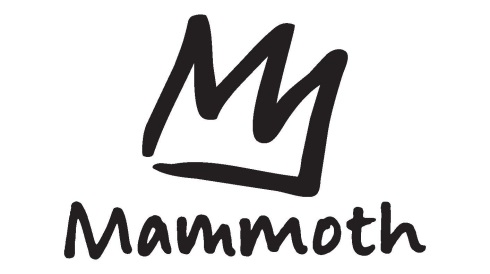 Stacey Cook ChallengeUSSA/Far West U 14 Super GFebruary 28 – March 2, 2014ItinerarySunday, March 2nd  7:30 am: Registration in Team HQ (Masters as well)8:30 am: Broadway Express opens8:45 – 9:15 am:  Inspection9:30 am: Ladies  Race # 110:30 am: Men’s  Race # 111:30 am: Masters Race # 111:45 – 12:15 pm: Slip12:30 pm: Ladies Race #21:30 pm: Men’s Race # 22:30 pm: Masters Race # 23:00 pm: Awards